AN ANALYSIS OF TEACHING STRATEGY APPLIED BY ENGLISH TEACHER IN TEACHING SPEAKING FOR THE SECOND GRADE OF SMKN 1 BERINGINA ThesisbyDIAN MELANINPM 171224013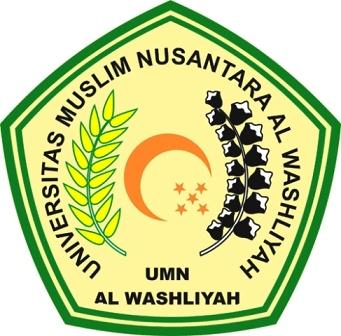 FAKULTAS KEGURUAN DAN ILMU PENDIDIKANUNIVERSITAS MUSLIM NUSANTARA AL WASHLIYAHMEDAN2021AN ANALYSIS OF TEACHING STRATEGY APPLIED BY ENGLISH TEACHER IN TEACHING SPEAKING FOR THE SECOND GRADE OF SMKN 1 BERINGINA ThesisSubmitted to the Department of English Language Education In Partial Fulfillment of the Requirements for the Degree of Sarjana PendidikanbyDIAN MELANINPM 171224013FAKULTAS KEGURUAN DAN ILMU PENDIDIKANUNIVERSITAS MUSLIM NUSANTARA AL WASHLIYAHMEDAN2021